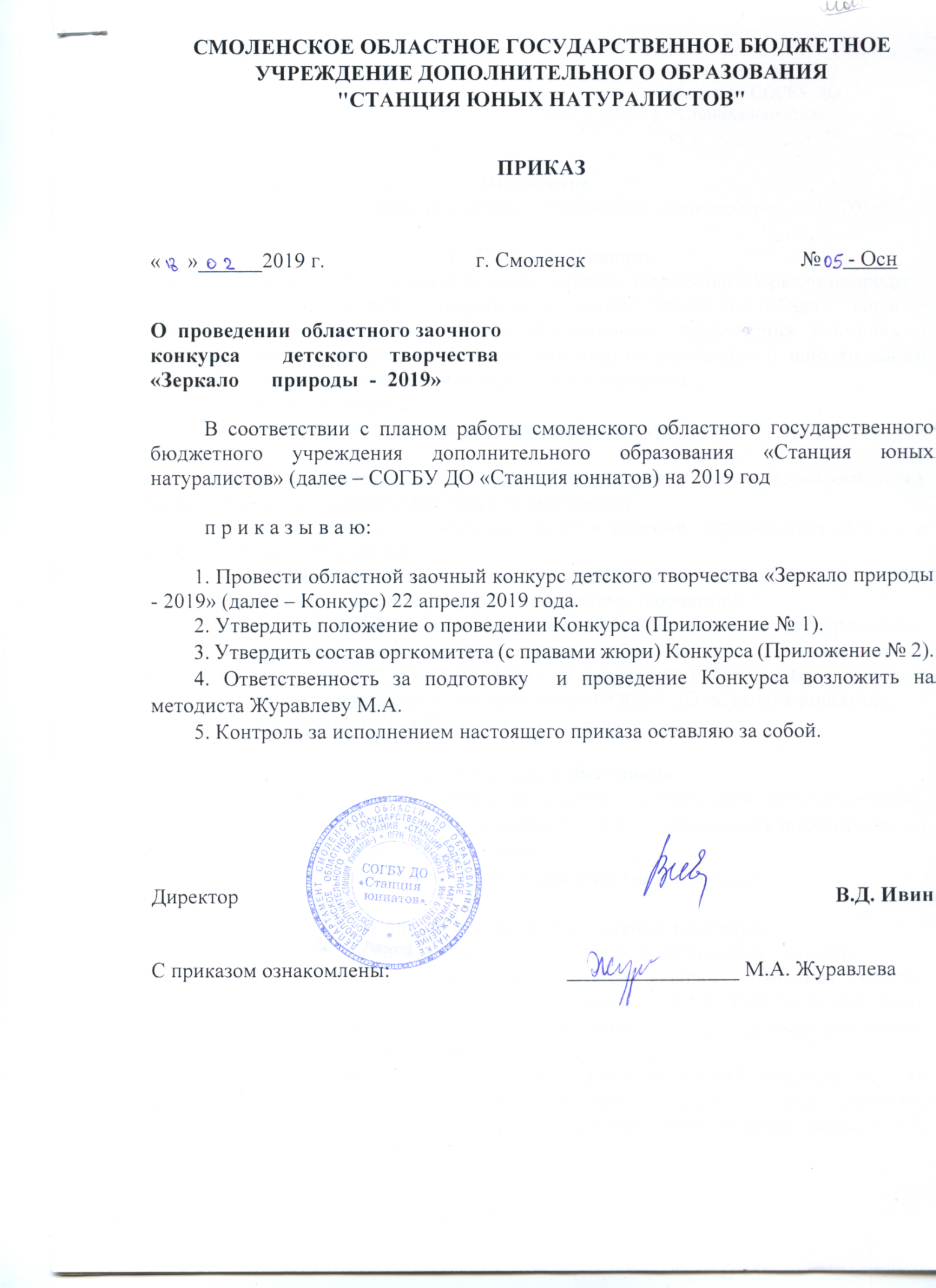   Приложение № 1                                                                                                                  к приказу СОГБУ ДО                                                                                                                                            «Станция юннатов»                                                                                                                  от « 18 » 02.2019 г. № 05-ОснПоложение областного заочного конкурса детского творчества «Зеркало природы - 2019»Общие положенияОбластной    заочный конкурс детского творчества «Зеркало природы – 2019» (далее – Конкурс)  проводится с целью повышения общего эколого-эстетического и культурного уровня обучающихся, привлечения внимания к проблемам охраны окружающей среды, воспитания бережного и внимательного отношения к природе средствами разных видов творчества.Задачи Конкурса:- воспитание экологической культуры и грамотности подрастающего поколения; - развитие творческой активности обучающихся в решении экологических проблем и вопросов сохранения окружающей среды;- поиск и поощрение одаренных детей в системе  организаций общего и дополнительного образования;- стимуляция творческой активности обучающихся и педагогов;- развитие интереса обучающихся к народному творчеству;1.3. Учредителями Конкурса  является смоленское областное государственное бюджетное учреждение дополнительного образования «Станция юных натуралистов» (далее – СОГБУ ДО «Станция юннатов»). Работу по организации и проведению Конкурса осуществляет оргкомитет СОГБУ ДО «Станция юннатов».1.4. Общее руководство Конкурса осуществляет оргкомитет.Участники Фестиваля2.1. В Конкурсе могут принимать участие обучающиеся образовательных организаций Смоленской области в возрасте 7 - 18 лет,  являющиеся победителями и призёрами муниципального этапа Конкурса. 2.2. Допускается только индивидуальное участие в Конкурсе.Порядок и условия проведения КонкурсаКонкурс для обучающихся проводится по следующим номинациям: «Живопись» (рисунки карандашом, тушью, гуашью; живопись маслом, акварелью и др.). Размер плоских работ формат А4-А3. Работы могут быть выполнены на природном камне (размер не менее 15 см), используя различные краски, «декупаж» и другие техники).«Природа и творчество» (дерево и изделия из него, роспись по дереву, береста – роспись и изделия из нее, кожа животных, изделия из лозы, соломки, флористические композиции и др.). Размер плоских работ не более формата А3, размер объемных работ не более  40х60х60 см. «Прикладное искусство» (гобелен, лоскутная техника, вышивка, вязание, мягкая игрушка, батик и др.). Размер плоских работ не более формата А3, размер объемных работ не более  40х60х60 см. «Лепка» (принимаются творческие работы из соленого теста, полимерной глины, холодного фарфора, гипса и других пластических масс. Работы участников должны быть устойчивыми и размером не более 40х30х30 см.)Плоские работы должны быть оформлены в рамку, паспарту или заламинированы.Все работы должны иметь этикетку, в которой указывается: название работы, номинация,   Ф.И. автора, класс, возраст, название образовательной организации, район, Ф.И.О. руководителя, должность. Этикетка крепиться на оборотной стороне работ.  Конкурс проводится среди трех возрастных категорий обучающихся:1 - 4 классы;5 - 8 классы;9 - 11 классы;Темы Конкурса:«Птица 2019 года – обыкновенная горлица», «Живые символы Смоленской области», «Эко-композиция» (творческие работы иллюстрирующие сказки, рассказы, пьесы) Работы, предоставленные на Конкурс, не возвращаются.Организационный комитет Конкурса оставляет за собой право использовать работы для некоммерческих целей: издание каталога, альбома, календаря, презентационных материалов, буклетов, баннеров, выставок, информационных публикаций в прессе, без выплаты авторского вознаграждения, но с указанием авторства.Критерии оценки работ:- соответствие работы требованиям и тематике Конкурса;- техника выполнения работы;- качество оформления;- полнота освещения выбранной темы, образность;- цветовое решение работы;- оригинальность.Сроки проведения4.1. Конкурс проводится 22 апреля 2019 года. Работы для участия в Конкурсе предоставляются в оргкомитет до 19 апреля 2019 года по адресу: 214020,                          г. Смоленск, ул. Шевченко, д. 75 б, СОГБУ ДО «Станция юннатов».  Ответственный за проведение Конкурса: Журавлева Маргарита Александровна, методист СОГБУ ДО «Станция юннатов тел.: 8 (4812) 52-38-91. При отправки работ по почте обязательно указать «с доставкой».4.2. Для участия в областном этапе Конкурса муниципальные органы управления образованием отправляют единым пакетом работы, сведения об участниках Конкурса и согласие родителей на обработку персональных  данных (Приложение  № 1). 4.3. Подведение итогов конкурса и рассылка наградных материалов будет проходить до 13 мая 2019 г.Сведения об участниках Подведение итогов Конкурса. НаграждениеПо итогам Конкурса среди обучающихся в каждой номинации и возрастной категории определяются победители, призеры и активные участники.Победители,  призеры,  активные участники  и их руководители награждаются грамотами СОГБУ ДО «Станция юннатов». Руководители, подготовившие победителей, призеров отдельными грамотами не награждаются, а указываются в грамоте учащихся.  5.3. Оргкомитет СОГБУ ДО «Станция юннатов» оставляет за собой право изменять количество призовых мест.                                                                                                   Приложение № 2                                                                                                                   к приказу СОГБУ ДО                                                                                                                                            «Станция юннатов»                                                                                                                    от «18 » 02.2019 г. № 05-ОснСОСТАВоргкомитета (с правами жюри) по проведению областного заочного конкурса детского творчества «Зеркало природы - 2019»1. Ивин В.Д. – председатель жюри, директор СОГБУ ДО «Станция юннатов».Члены жюри:2. Коренькова Наталья Викторовна – заместитель директора СОГБУ ДО «Станция юннатов». 3. Журавлева Маргарита Александровна –методист СОГБУ ДО «Станция юннатов». 4. Лапеченкова Наталья Сергеевна - методист СОГБУ ДО «Станция юннатов». 5. Прудникова Татьяна Николаевна - методист СОГБУ ДО «Станция юннатов». 6. Бершак Ирина Анатольевна  –    педагог   ДО   СОГБУ    ДО    «Станция юннатов»7.  Бершак Юлия Владимировна  –  педагог  ДО   СОГБУ    ДО     «Станция юннатов». 8. Вареникова Тамара Ивановна  -  педагог  ДО   СОГБУ    ДО     «Станция юннатов». 9. Елисеева Елена Сергеевна - педагог  ДО   СОГБУ    ДО     «Станция юннатов». 10. Минин Александр Викторович – педагог ДО   СОГБУ ДО       «Станция юннатов».                11. Романенкова Надежда Тимофеевна – педагог ДО СОГБУ ДО «Станция юннатов».                                                                                                               Приложение № 1                                                                                                                                                                                                                                                                                        к Положению о проведении                                                                                                                         областного заочного конкурса детского творчества «Зеркало – природы - 2019»Согласие родителей на обработку персональных данных «___»________20__г.Я, ______________________________________________________________,                                        (фамилия, имя, отчество полностью)проживающий (ая) по адресу __________________________________________________________________________________________________________настоящим даю свое согласие СОГБУ ДО «Станция юннатов» (далее – оператор) на обработку оператором (включая получение от меня и/или от любых третьих лиц с учетом требований действующего законодательства Российской Федерации) персональных данных моего ребенка____________________________________________________________________,                                               (фамилия, имя, отчество полностью)проживающий (ая) по адресу __________________________________________________________________________________________________________и подтверждаю, что давая такое согласие, я действую в соответствии со своей волей и в интересах ребенка.Согласие дается мною для обеспечения его участия в  заочном конкурсе детского творчества «Зеркало природы – 2019». Мое согласие распространяется на следующую информацию: фамилия, имя, отчество, год, месяц, дата рождения, адрес проживания, место обучения и любая иная информация, относящаяся к личности моего ребенка, доступная либо известная в любой конкретный момент времени оператору (далее – персональные данные), предусмотренная Федеральным законом от 27 июля 2006 г. № 152-ФЗ «О персональных данных». Настоящее согласие предоставляется на осуществление любых действий в отношении персональных данных моего ребенка, которые необходимы или желаемы для достижения указанных выше целей, включая – без ограничения – сбор, систематизацию, накопление, хранение, уточнение (обновление, изменение), использование,, распространение (в том числе передача) персональных данных, а также осуществление любых иных действий с его персональными данными с учетом требований действующего законодательства Российской Федерации. Обработка персональных данных осуществляется оператором с применением следующих основных способов (но не ограничиваясь ими): хранение, запись на электронные носители и их хранение, составление перечней.Настоящим я признаю и подтверждаю, что в случае необходимости предоставления персональных данных моего ребенка для достижения указанных выше целей третьим лицам (в том числе, но не ограничиваясь, Минобрнауки России и т.д.), а равно как при привлечении третьих лиц к оказанию услуг в интересах моего ребенка, оператор вправе в необходимом объеме раскрывать для совершения вышеуказанных действий информацию о моем ребенке (включая его персональные данные) третьим лицам, а также предоставлять таким лицам соответствующие документы, содержащие такую информацию (Ф.И.О., дата рождения, класс, место учебы)Подпись                                        (                            ) /расшифровка подписи/Дата№п/пФамилия, имя участникаВозраст,классНазвание работы, номинацияОбразовательная организация, номер телефона,  адрес электронной почтыФИО (полностью) педагога, подготовившегоучастникаконкурса и его должность